Curriculum Vitae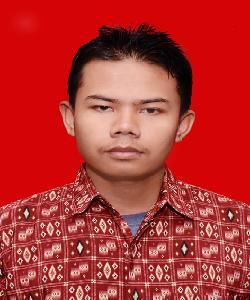 Data PribadiNama                                                             : Arief HidayatTempat, Tanggal lahir                                   : Purwokerto, 17 Mei 1994Agama                                                           : IslamAlamat rumah                                                : Jl. Manunggal Rt/Rw 010/011 Kapuk Cengkareng Jakarta BaratNomer telepon                                                : +6283895481838/+6285697238717Email                                                              : hidyatarief62@gmail.comRiwayat PendidikanPendidikan Formal:2009 sampai dengan 2012      :  MAN 17 Jakarta2006 sampai dengan 2009      :  MTSN 11 Jakarta 2000 sampai dengan 2006      :  MI Al-Munawarah 1 JakartaPengalaman Organisasi2010 Sampai dengan 2012 : Osis MAN 17 Jakarta2012 : HMI CiputatKeahlian TambahanKeahlian Komputer ( MS Word, Ms Excel, Ms Powerpoint ) sedikit.Pengalaman Bekerja2012 : E-print         Demikian Curriculum Vitae yang dapat saya sampaikan. Untuk dipergunakan sebagaimana mestinya.                                                                                                         Hormat saya,


                                                                                                 Rianti Solikhah